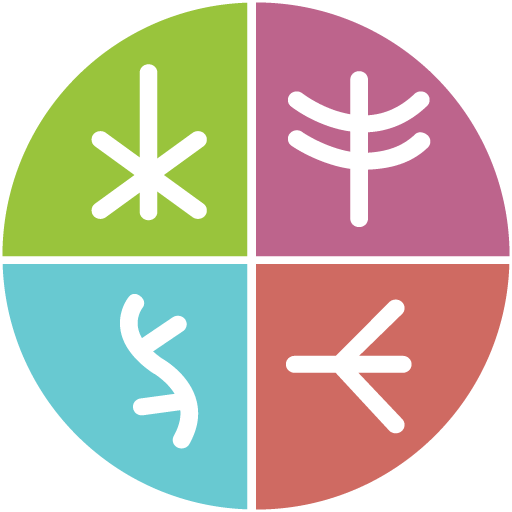 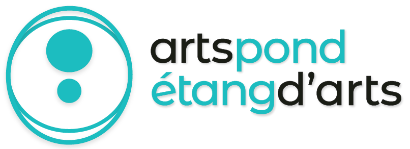 Journey Map #3: Harvesting
Knowledge harvesting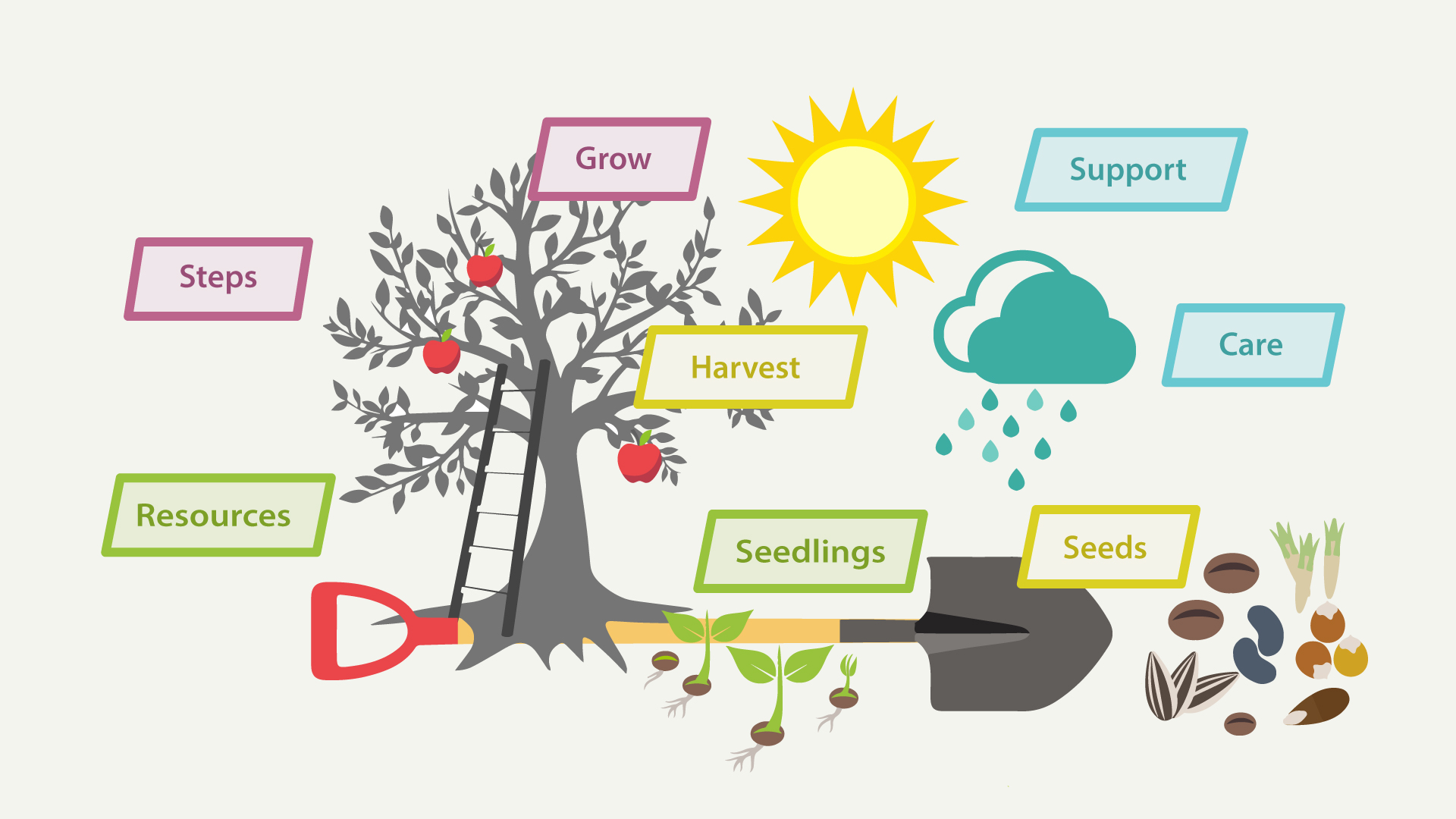 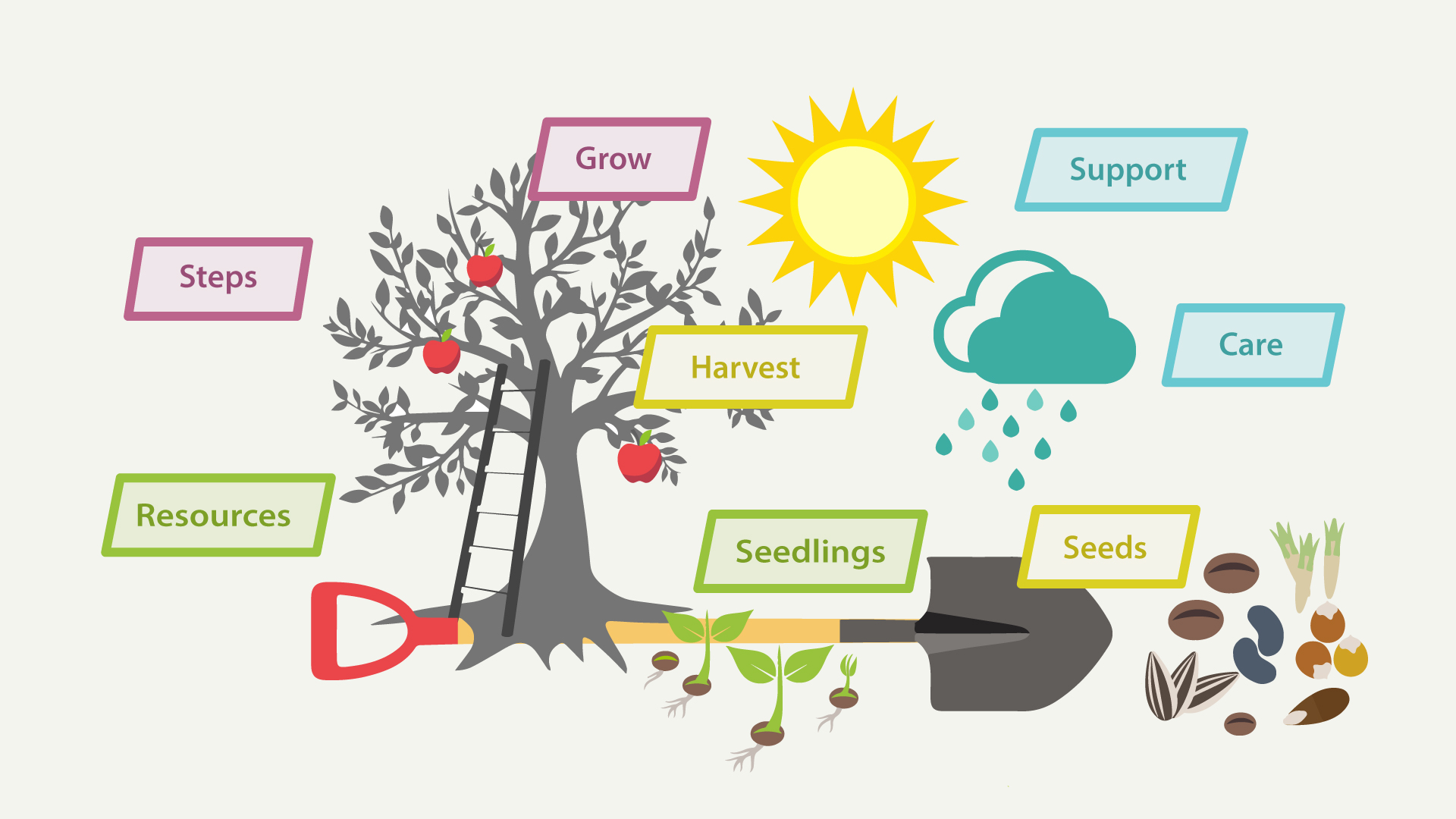 Journey Map #3: HarvestingHarvestWhat do I want to harvest?SeedlingsWhat are the new seedlings that are emerging?SeedsAs my journey evolves, what are the seeds that I am holding onto for the future?ResourcesWhat are my key resources to help me on my journey?StepsWhat steps can I take to grow my harvest?GrowWhat is my ideal environment for growth?SupportHow do I want to be supported through roadblocks?CareWhat are my needs on cloudy days? 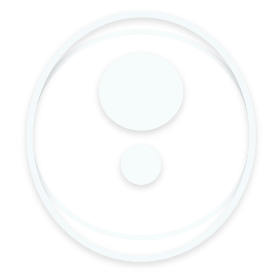 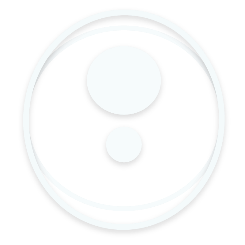 